	27-28 группа МикробиологияЗадания с 6.04-11.04Тема Источники микробиологического загрязнения в пищевом производстве Задание: Конспект учебник глава 7 Микробиология крупы, муки, макаронных изделий и хлебаМикроорганизмы – вредители хлебопекарного, макаронного и кондитерского производства. Задание Схему в тетрадь.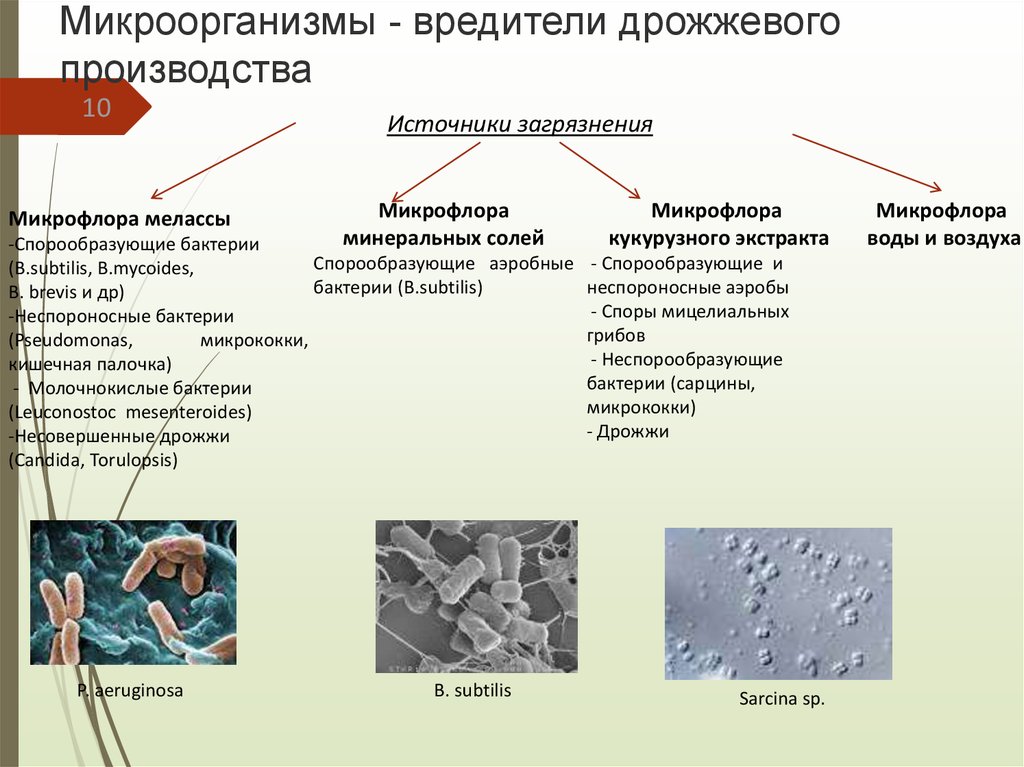 Тема Контрольная работа по разделу. (Письменно присылать а личные сообщения)Основы микробиологии. Микробиология в пищевом производстве.1) К микроорганизмам, не имеющим клеточного строения, относятся:1. бактерии         2. Вирусы       3. прионы         4. простейшие2) Бактерии, питающиеся за счет готовых органических соединений:1. аутотрофы     2. Гетеротрофы       3. паразиты       4. фагоциты3) Основным регулятором поступления органических веществ в клетку является:1. цитоплазматическая мембрана   2. Ядро  3. Хлоропласты  4. плазмиды4) Микроорганизмы одного вида или подвида, выращенные в лабораторных условиях на искусственных питательных средах:1. чистая культура     2. смешанная культура     3. Клон     4. штамм5) Микроорганизмы почвы, способные получать необходимую им энергию от окисления минеральных соединений:1. олиготрофы     2. Сапрофиты    3. Автохтоны      *4. автотрофы6) Бактерии, имеющие на одном или обоих концах тела пучок жгутиков, называются:1. монотрихами  2. Перитрихами  3. Лофотрихами   4. амфитрихами7) Скопления бактерий, напоминающие внешне грозди винограда, называются:1. Стафилококками   2. Сарцинами   3. Стрептококками    4. диплококками8) О свежем фекальном загрязнении почвы свидетельствует обнаружение:1. стафилококков    2. Сальмонелл   3. яиц гельминтов    4. энтерококков9) При загрязнении органическими веществами в почве обнаруживают микроорганизмы:1. энтерококки     2. семейства кишечных бактерий      3. паратифа А и В4. сальмонеллы10) Плесневый гриб, имеющий мицелий белого цвета с перегородками:1. шоколадная плесень   2. гроздевидная плесень     3. головчатая плесень4. молочная плесень11) К осветительной системе биологического микроскопа не относится:1. конденсор      2. Диафрагма        3. Окуляр         4. зеркало12) Актиномицеты-это:1. грибы  2. палочковидные бактерии   3. ветвящиеся бактерии4. простейшие13) Бактерии, образующие цепочку при делении кокков:1. микрококки     2. Стрептококки    3. Диплококки       4. сарцины14) Бактерии по типу дыхания подразделяются на:1. олиготрофы и сапрофиты        2. анаэрофобы и анаэрофаги3. аэрофобы и анаэрофобы        4. аэробы и анаэробы15) Один из первых микроскопов изобрел в 1610 году:1. А.-В. Левенгук     2. Л. Пастер       3. Р. Гук        4. Г. Галиллей16)  Представьте рисунок морфологических признаков грибов, отметьтесоответствующие обозначения цифрами:        Мукор	                                 Пенициллиум                        Аспергиллус17)  Что называется брожением?а) окислительно- восстановительный процесс без участия кислорода;б) глубокое размножение белковых веществ микроорганизмами;в) окислительно- восстановительный процесс с участием кислорода?18)  Возбудителями брожения теста являются: а) микрококки         б) дрожжи                в) молочнокислые бактерии19) Возбудителями тягучей болезни хлеба являются:а) сенная палочка   б) микрококки     в) кишечная палочка20) Этот порок хлеба возникает при плотной укладке , при повышенной влажности  (более 70 %), при температуре 25-30 С:а) пьяный хлеб          б) тягучая болезнь           в) плесневение21) Этот вид микробной порчи макаронных изделий характеризуется появлением  на поверхности бугорков, а на разломе – пустот:а) прокисание            б) вспучивание            в) плесневение22) Данная порча хлеба характеризуется появлением на корке и в мякише пятен желтого, красного цветов:а) пигментация         б) плесневение            в) меловая болезнь23) Этот вид микробиологической порчи вызывают микроскопические грибы рода   Фузариум:а) пьяный хлеб             б) тягучая болезнь             в) плесневение24) Возбудители кишечных инфекционных болезней.25) Укажите причины возникновения пищевых отравлений бактериальногопроисхождения.Практическая работа. Причины попадания вредных микроорганизмов в готовую продукцию   на пищевых предприятиях.  Микробиологический контроль пищевого производства. Задание письменно в тетради.                                                 Практическая работа №8Причины попадания вредных микроорганизмов в готовую продукцию   на пищевых предприятиях. Микробиологический контроль пищевого производства.Цель: ознакомиться с причинами попадания вредных микроорганизмов в готовую продукцию  на пищевых предприятиях.Краткие теоретические и справочно-информационные материалыпо теме занятия:Причины попадания вредных микроорганизмов в готовую продукциюна предприятиях общественного питания1. Работа больных лиц и носителей инфекций2. Прием недоброкачественного продовольствия3. Нарушение поточности технологического процесса и санитарно-гигиенических требований к производству4. Несоблюдение условий и сроков хранения пищевых продуктов и блюд5. Нарушение личной гигиеныОсновные меры по профилактике кишечных инфекций, пищевыхотравлений и гельминтозов:1. Оздоровление источников инфекции.2. Предотвращение попадания возбудителей инфекции и их токсинов впищевые продукты.3. Предотвращение возможности накопления возбудителей и ихтоксинов в пище.4. Уничтожение возбудителей инфекций и их токсинов в пище.5. Гигиеническое обучение работающих на предприятиях питания ипродовольственной торговли.(Кишечная палочка попадает в пищевые продукты при нарушении правилличной гигиены, особенно с грязных рук повара, при нарушении санитарныхправил приготовления и хранения пищи, при антисанитарном содержаниирабочих мест, цеха, кухонного инвентаря, посуды.)                                   Отчет по практической работе №8Название практической работы_____________________________________Цель работы____________________________________________________ Краткое содержание работы:1.________________________________________________________2._______________________________________________________ 3._________________________________________________________Заполните таблицу:Инфекционные заболевания, недопустимые у персонала ПОПОтветьте на контрольные вопросы.Контрольные вопросы:1. Каковы причины обсеменения пищевых продуктов кишечной палочкой?2. Чем опасен туберкулез?3. Главные меры предупреждения сифилиса и гонореи?Заболевание                               Пути передачи, симптомыТуберкулезСифилисГонореяВИЧ-инфекция